Bonjour à Toutes et à Tous, 						mercredi 6 janvier 2016 Voici un bref compte-rendu du Comité de Lecture du mercredi 6 janvier 2016 dans la salle Irène Frain. Quelques absents … cette note et notre site internet leur permettra de se tenir au courant des ouvrages évoqués. Rappel de l’agenda : Assemblée générale : Vendredi 15 janvier 2016 à 20h au Centre culturel de Semoy, salle Simone Signoret.L’ordre du jour de l’assemblée générale sera le suivant :- Rapport moral - Rapport d’activité- Renouvellement du conseil d’administration- Rapport financier- Projets 2016- Questions diversesVoir la convocation : http://www.asso-semoy.fr/assets/files/Publication/convocation-ag-2016.pdf1000 lectures d’hiver : en attente de confirmation soit vendredi 18, soit vendredi 25 mars à partir de 19h30 à la bibliothèque. Mai 2016 : Résister par les arts et la littérature – zoom sur les femmesComité de lecture : Tour de table de notre thématique « littérature adaptée au cinéma »  et autres lectures personnelles.Des avis souvent unanimes donnent la préférence à l’écrit. Ce sont deux modes de narration différents. L’adaptation doit-elle être le reflet du livre ? Le réalisateur peut se montrer créatif et prendre des libertés. Artistiquement, la caméra peut-elle devenir l’égale du stylo ?  En général, le cinéma s’inspire du livre. Parfois le théâtre est source d’inspiration. Ex « A table, les garçons et Guillaume »  BOUQUEREL Christophe - La première femme nuehttp://www.asso-semoy.fr/premiere-femme-nue.html1200 pages : bravo Patricia !Tout ce qui est solide se dissout dans l'air - McKEON Darraghhttp://www.asso-semoy.fr/tout-solide-dissout-air.htmlL'imposteur - CERCAS Javier (Roman / Documentaire) http://www.asso-semoy.fr/imposteur.htmlVladimir Lortchenkov - Des mille et une façons de quitter la Moldaviehttp://www.asso-semoy.fr/mille-facons-quitter-moldavie.htmlL'Histoire à la casserole: Dictionnaire historique de la gastronomie - PIGAILLEM Henrihttp://www.asso-semoy.fr/histoire-casserole.htmlChaque jour est un festin - SALTER James Kayhttp://www.asso-semoy.fr/chaque-jour-festin.htmlTerry Hayes - Je suis Pilgrim  (Roman d’espionnage) http://www.babelio.com/livres/Hayes-Je-suis-Pilgrim/580326MONTERO Rosa - L'idée ridicule de ne plus jamais te revoir  http://www.asso-semoy.fr/idee-ridicule-plus-jamais-revoir.html      de Pascale qui a plu aussi à Claudine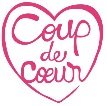 Douglas Kennedy - Cet instant-làhttp://www.babelio.com/livres/Kennedy-Cet-instant-la/281367Arnaldur Indridason – L’homme du lac  (polar islandais)http://www.asso-semoy.fr/homme-lac.htmlqui a donné l’occasion de relire Jules Verne – Voyage au centre de la terre.http://www.babelio.com/livres/Verne-Voyage-au-centre-de-la-Terre/5606Patrick Pelloux - On ne meurt qu'une fois et c'est pour si longtemps : Les derniers jours des grands hommeshttp://www.babelio.com/livres/Pelloux-On-ne-meurt-quune-fois-et-cest-pour-si-longtemps/480187CELINE – Voyage au bout de la nuithttp://www.asso-semoy.fr/voyage-bout-nuit.htmlKLARSFELD Serge et Beate – Mémoires http://www.asso-semoy.fr/memoires.htmlLinda D. Cirino - La coquetière http://asso-semoy.fr/coquetiere.htmlSvetlana Alexievitch - La fin de l'homme rouge : Ou le temps du désenchantementhttp://www.asso-semoy.fr/fin-homme-rouge.htmlQuand le diable sortit de la salle de bain - DIVRY Sophiehttp://www.asso-semoy.fr/quand-diable-sortit-salle-bain.htmlGARCIA Tristan – Faber : Le destructeur  (Sélection du livre Inter 2014)http://www.asso-semoy.fr/faber-destructeur.htmlRichard FORD – Canadahttp://www.asso-semoy.fr/canada.htmlRichard FORD – En toute franchisehttp://www.asso-semoy.fr/en-toute-franchise.htmlChristine Angot - Un amour impossiblehttp://www.asso-semoy.fr/amour-impossible.htmlMichel Houellebecq – Soumissionhttp://www.babelio.com/livres/Houellebecq-Soumission/667109François Mauriac – Le nœud de vipèreshttp://www.babelio.com/livres/Mauriac-Le-Noeud-de-viperes/13110Neuland - NEVO Eshkolhttp://www.asso-semoy.fr/neuland.htmletc … tout ceci nous entraine vers une réflexion sur comment trouver le titre d’un livre,choisir une belle couverture, choisir un titre évocateur et de toute beauté comme par exemple : « On ne meurt qu'une fois et c'est pour si longtemps » ou « L'idée ridicule de ne plus jamais te revoir »,    … Prochaine thématique : L’enfance Prochain Comité de lecture Adultes : mercredi 2 mars à 19hPuis le 4 mai et le 29 juin. N’hésitez pas à me demander de mettre un ouvrage sur notre site : http://www.asso-semoy.fr/accueil-biblio.htmlVotre chronique sera la bienvenue. Elle permet le partage et le lien culturel et amical entre les lecteurs (adhérent ou pas). Le site est ouvert à tous sans inscription : toute personne peut poster un avis de lecture en cliquant sur « Lire la suite » du livre concerné. Parlez-en à vos amis lecteurs : ils ont les bienvenus.Je vous dis à très bientôt et bonnes lectures ! Amicalement Gislaine DVDLIVREAvisOrgueil et préjugésJoe Wright, réal. Issy-les-Moulineaux Studiocanal 2006 –DVDOrgueil et préjugésJane Austen - Paris Union générale d'éditions 2010 - Livres Bon livre – Bon rendu cinématographique Reviens-moiJoe Wright, réal.Issy-les-Moulineaux Studiocanal 2008 - DVD Expiation Ian McEwanParis Gallimard 2003 - Livres Bon livre /Bon rendu cinématographiqueAvril enchanté Harry Beaumont, réal.Paris Editions Montparnasse 2005 -DVDAvril enchantéElizabeth von ArnimParis 10-18 1999 – Livres Livre frais avec réflexions intérieures /Comédie courte sans intérêt – peu de profondeur psychologique84 Charing cross roadDavid Jones, réal.Boulogne-Billancourt Gaumont Columbia Tristar home vidéo [éd.] 2002 (DL) – DVD84 Charing cross road Helene HanffParis Autrement 2001 - Livres Bon livre /Film moins réussi et moyennement fidèle au roman (personnage principal différent …)Les vies privées de Pippa LeeRebecca Miller, réal., aut. adapt.Paris Bac Vidéo 2009 - DVD Les vies privées de Pippa LeeRebecca MillerParis Seuil 2009 - Livres  … oups … je n’ai pas noté les remarques  Mea Culpa !Sur la route de Madison Clint Eastwood, réal.Paris Warner home vidéo France 1998 - DVD Sur la route de MadisonRobert James WallerParis Albin Michel 2007  - LivresLivre et Film excellentsLe diable s'habille en Prada  David Frankel, réal.Paris Twentieth Century Fox Home Entertainment 2006 - DVD Le diable s'habille en Prada  Lauren WeisbergerParis Fleuve noir 2004- Livres  Avantage pour le film et la charisme de Mery StreepEaux profondes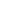 Michel Deville, réal, adaptParis Gaumont vidéo 2008 - DVD Eaux profondesPatricia HighsmithParis LGF 2008 - Livres Visionnage du filmet manque d’envie de lire le « polar » qui est très bien.NB : toujours commencer par le livre !!! 